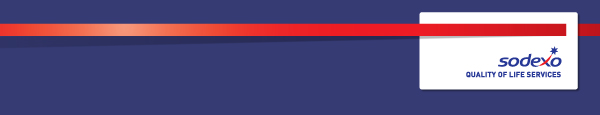 Function:Function:Function:Function:GovernmentGovernmentGovernmentGovernmentGovernmentGovernmentGovernmentGovernmentGovernmentJob:  Job:  Job:  Job:  Position:  Position:  Position:  Position:  Personal Assistant Global GovernmentPersonal Assistant Global GovernmentPersonal Assistant Global GovernmentPersonal Assistant Global GovernmentPersonal Assistant Global GovernmentPersonal Assistant Global GovernmentPersonal Assistant Global GovernmentPersonal Assistant Global GovernmentPersonal Assistant Global GovernmentJob holder:Job holder:Job holder:Job holder:Date (in job since):Date (in job since):Date (in job since):Date (in job since):Immediate manager 
(N+1 Job title and name):Immediate manager 
(N+1 Job title and name):Immediate manager 
(N+1 Job title and name):Immediate manager 
(N+1 Job title and name):CFO Government worldwideCFO Government worldwideCFO Government worldwideCFO Government worldwideCFO Government worldwideCFO Government worldwideCFO Government worldwideCFO Government worldwideCFO Government worldwideAdditional reporting line to:Additional reporting line to:Additional reporting line to:Additional reporting line to:Head of Government AffairsHead of Government AffairsHead of Government AffairsHead of Government AffairsHead of Government AffairsHead of Government AffairsHead of Government AffairsHead of Government AffairsHead of Government AffairsPosition location:Position location:Position location:Position location:Flexible, but  requirement to be in One Southampton Row, London two/three days per week.Flexible, but  requirement to be in One Southampton Row, London two/three days per week.Flexible, but  requirement to be in One Southampton Row, London two/three days per week.Flexible, but  requirement to be in One Southampton Row, London two/three days per week.Flexible, but  requirement to be in One Southampton Row, London two/three days per week.Flexible, but  requirement to be in One Southampton Row, London two/three days per week.Flexible, but  requirement to be in One Southampton Row, London two/three days per week.Flexible, but  requirement to be in One Southampton Row, London two/three days per week.Flexible, but  requirement to be in One Southampton Row, London two/three days per week.1.  Purpose of the Job – State concisely the aim of the job.  1.  Purpose of the Job – State concisely the aim of the job.  1.  Purpose of the Job – State concisely the aim of the job.  1.  Purpose of the Job – State concisely the aim of the job.  1.  Purpose of the Job – State concisely the aim of the job.  1.  Purpose of the Job – State concisely the aim of the job.  1.  Purpose of the Job – State concisely the aim of the job.  1.  Purpose of the Job – State concisely the aim of the job.  1.  Purpose of the Job – State concisely the aim of the job.  1.  Purpose of the Job – State concisely the aim of the job.  1.  Purpose of the Job – State concisely the aim of the job.  1.  Purpose of the Job – State concisely the aim of the job.  1.  Purpose of the Job – State concisely the aim of the job.  To provide timely, well organised and efficient PA support and services to the CFO Government worldwide and the Head of Government Affairs, and provide support, as required, for the team of the CFO as well as building constructive and effective relationships with all stakeholders., acting as point of contact in line’s absence.To provide timely, well organised and efficient PA support and services to the CFO Government worldwide and the Head of Government Affairs, and provide support, as required, for the team of the CFO as well as building constructive and effective relationships with all stakeholders., acting as point of contact in line’s absence.To provide timely, well organised and efficient PA support and services to the CFO Government worldwide and the Head of Government Affairs, and provide support, as required, for the team of the CFO as well as building constructive and effective relationships with all stakeholders., acting as point of contact in line’s absence.To provide timely, well organised and efficient PA support and services to the CFO Government worldwide and the Head of Government Affairs, and provide support, as required, for the team of the CFO as well as building constructive and effective relationships with all stakeholders., acting as point of contact in line’s absence.To provide timely, well organised and efficient PA support and services to the CFO Government worldwide and the Head of Government Affairs, and provide support, as required, for the team of the CFO as well as building constructive and effective relationships with all stakeholders., acting as point of contact in line’s absence.To provide timely, well organised and efficient PA support and services to the CFO Government worldwide and the Head of Government Affairs, and provide support, as required, for the team of the CFO as well as building constructive and effective relationships with all stakeholders., acting as point of contact in line’s absence.To provide timely, well organised and efficient PA support and services to the CFO Government worldwide and the Head of Government Affairs, and provide support, as required, for the team of the CFO as well as building constructive and effective relationships with all stakeholders., acting as point of contact in line’s absence.To provide timely, well organised and efficient PA support and services to the CFO Government worldwide and the Head of Government Affairs, and provide support, as required, for the team of the CFO as well as building constructive and effective relationships with all stakeholders., acting as point of contact in line’s absence.To provide timely, well organised and efficient PA support and services to the CFO Government worldwide and the Head of Government Affairs, and provide support, as required, for the team of the CFO as well as building constructive and effective relationships with all stakeholders., acting as point of contact in line’s absence.To provide timely, well organised and efficient PA support and services to the CFO Government worldwide and the Head of Government Affairs, and provide support, as required, for the team of the CFO as well as building constructive and effective relationships with all stakeholders., acting as point of contact in line’s absence.To provide timely, well organised and efficient PA support and services to the CFO Government worldwide and the Head of Government Affairs, and provide support, as required, for the team of the CFO as well as building constructive and effective relationships with all stakeholders., acting as point of contact in line’s absence.To provide timely, well organised and efficient PA support and services to the CFO Government worldwide and the Head of Government Affairs, and provide support, as required, for the team of the CFO as well as building constructive and effective relationships with all stakeholders., acting as point of contact in line’s absence.To provide timely, well organised and efficient PA support and services to the CFO Government worldwide and the Head of Government Affairs, and provide support, as required, for the team of the CFO as well as building constructive and effective relationships with all stakeholders., acting as point of contact in line’s absence.2. 	Dimensions – Point out the main figures / indicators to give some insight on the “volumes” managed by the position and/or the activity of the Department.2. 	Dimensions – Point out the main figures / indicators to give some insight on the “volumes” managed by the position and/or the activity of the Department.2. 	Dimensions – Point out the main figures / indicators to give some insight on the “volumes” managed by the position and/or the activity of the Department.2. 	Dimensions – Point out the main figures / indicators to give some insight on the “volumes” managed by the position and/or the activity of the Department.2. 	Dimensions – Point out the main figures / indicators to give some insight on the “volumes” managed by the position and/or the activity of the Department.2. 	Dimensions – Point out the main figures / indicators to give some insight on the “volumes” managed by the position and/or the activity of the Department.2. 	Dimensions – Point out the main figures / indicators to give some insight on the “volumes” managed by the position and/or the activity of the Department.2. 	Dimensions – Point out the main figures / indicators to give some insight on the “volumes” managed by the position and/or the activity of the Department.2. 	Dimensions – Point out the main figures / indicators to give some insight on the “volumes” managed by the position and/or the activity of the Department.2. 	Dimensions – Point out the main figures / indicators to give some insight on the “volumes” managed by the position and/or the activity of the Department.2. 	Dimensions – Point out the main figures / indicators to give some insight on the “volumes” managed by the position and/or the activity of the Department.2. 	Dimensions – Point out the main figures / indicators to give some insight on the “volumes” managed by the position and/or the activity of the Department.2. 	Dimensions – Point out the main figures / indicators to give some insight on the “volumes” managed by the position and/or the activity of the Department.Revenue FY13:n/an/aEBIT growth:EBIT growth:n/aGrowth type:n/aOutsourcing rate:n/aRegion  Workforcen/an/aRevenue FY13:n/an/aEBIT margin:EBIT margin:n/aGrowth type:n/aOutsourcing rate:n/aRegion  Workforcen/an/aRevenue FY13:n/an/aNet income growth:Net income growth:n/aGrowth type:n/aOutsourcing growth rate:n/aHR in Region n/an/aRevenue FY13:n/an/aCash conversion:Cash conversion:n/aGrowth type:n/aOutsourcing growth rate:n/aHR in Region n/an/aCharacteristics Characteristics 3. 	Organisation chart – Indicate schematically the position of the job within the organisation. It is sufficient to indicate one hierarchical level above (including possible functional boss) and, if applicable, one below the position. In the horizontal direction, the other jobs reporting to the same superior should be indicated.4. Context and main issues – Describe the most difficult types of problems the jobholder has to face (internal or external to Sodexo) and/or the regulations, guidelines, practices that are to be adhered to.Accurate and timely organisation of related administrative and work schedule requirementsPositive feedback from CFO Government and  Head of Government affairs, team and other key stakeholdersBuild positive, constructive and appropriate relationships.Sets the tone of professionalism, HR best practice and high standards with the team and globally. The gatekeeper of appropriate and proactive behaviour and deliveryDemonstrate ability to effectively manager queriesMeetings held on time, managed effectively and seamlessly, with the relevant supporting paperwork issued/distributed in a timely fashion.Efficient organisation of travel both in the UK&I and globally for the CFO Government and  Head of Government affairs  and team which reduces stress for them as far as possibleMinutes are accurate and distributed in a timely fashionCompliance with company policy and proceduresClear communication and strict confidentialityAccurate and timely completion of invoices and expense claim formsOrganised approach to own work loadManages ad hoc items and projects wellFiling up to date and organised in accordance with protocol for finance and GovernmentTravel to other office locations globally if required.5.  Main assignments – Indicate the main activities / duties to be conducted in the job.Compose, edit and type letters, mails, reports and other documents along with general administration support. Maintain strict confidentiality on work undertaken for and on behalf of the CFO Government Worldwide and the Head of Government affairsProduce, format and collate presentations using Power Point for Function,  National and Global Sodexo boards and updates spread sheets using ExcelProduce board reports and presentations within given timescales, ensuring contributors deliver content on time and utilising Power Point where appropriate.Take/screen calls on behalf of the CFO Government and Head of Government affairsBooks appointments, travel, meetings etc.Make international and national travel and hotel arrangements, including car hire, taxis, visas etc; produce detailed itineraries achieving the most appropriate and cost effective solutions in line with company guidelines; ensure that all travel documents and destination information is given in advance of travelPrepare expense claims form within policy guidelines for the CFO Government and Head of Government affairs and checks expenses submitted by direct reports, and any delegated expense claims in a timely manner.Prepare all packs and papers for meetings including monthly business reviews and finance team meetings and all other meetings as appropriate.Organises off-site meetings Manage the diary, appointment and meeting arrangements for CFO Government and Head of Government affairs.  Update any changes or amendments in a timely manner to ensure the meetings schedule is maintained efficiently and effectively. Proactively ensure that regular company events are anticipated and accommodated in the diary, and that relevant actions are taken prior to deadlines.Take proactive action to ensure that all Employee engagement initiatives are adhered to, and that all direct reports meetings and EPA are anticipated and accommodated in the diary in accordance with company deadlines.Ensure that all internal and external Board meetings have attendance, either by the CFO Government or Head of Government affairs as appropriate or an alternate Follow up outstanding actions and ensure deadlines are met by team, including the wider region segment finance teams and stakeholdersOrganise and attend specified meetings in various locations alongside the CFO Government to record, produce and distribute minutes within agreed deadlinesMonitor emails, ensuring that correspondence is appropriated recorded and stored.Manage all incoming and outgoing correspondence for CFO Government and Head of Government affairs, taking appropriate action as required, and ensuring it is recorded and stored appropriateWhere appropriate, raise purchase orders and process invoices for payment with in policy guidelines and timescalesManage archiving and storage of crucial information.Work on selected projects as and when required.Communicate with all clients, visitors, and company personnel in a professional and polite mannerSupport CFO Government and Head of Government affairs, with co-ordination of third party relationships as required.Undertake other tasks as requested by CFO Government and Head of Government affairs6.  Person Specification – Indicate the skills, knowledge and experience that the job holder should require to conduct the role effectivelyComprehensive PA to Director level experience Previous experience in booking and organising complex Global  travel arrangementsDiary / email managementIdeally qualified to RSA1 11levelExcellent typing skillsIntermediate knowledge of the following packages: MS Office; ( Word, Power Point, Excel and Visio)Excellent communication skills and proven ability to articulate self verbally and in writing, including taking and compilation of meeting minutes and actions.Demonstrates initiative and anticipates needsSelf-starter and self-motivated with ability to prioritise and schedule work under conflicting pressuresAble to demonstrate a high degree of discretion, tact and confidentialityAbility to work under pressureAbility to work unsupervisedAbility to multi-taskOrganised and methodicalTeam playerFlexibility to work across time zones and support Group HRD Global HR Services out of hours as required.A can do attitude and a sense of humour, calm and balancedIdeally educated to ‘A’ level standard and must possess O Level/ GCSE Maths and English Language.Demonstrates cultural awareness DesirablePrevious knowledge of working within an HR / Finance department  Previous experience of working within a global context Ability to speak French and ideally another language at least at a basic levelContextual or other informationAs this is a new role and for 12 months will need to support two roles, the individual needs to be flexible and have a real can-do and delivery focused mind-set and take on broad and varied relationships and activities. Given the link with the CHRO building constructive and positive relationships with her PA and the broader Group HR team will be vital to the success of this role. 7.  Competencies – Indicate which of the Sodexo core competencies and any professional competencies that the role requires8.  Management Approval – To be completed by document owner